 Sra. Rose, 5º & 6º Grado						            3 de diciembre, 2022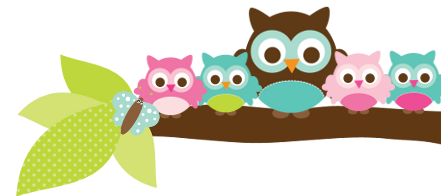 